From BELIEVE … “There is life after death. Eternal life with God. God wants to restore His original vision of life with us in the garden. The only way back into the garden is through faith in Jesus Christ. Those who embrace Christ in this life are reconciled to God and become a new creation with a new identity.” Today, we get a small taste of what’s instore for those of us who have trusted our eternity to Jesus. Sermon Notes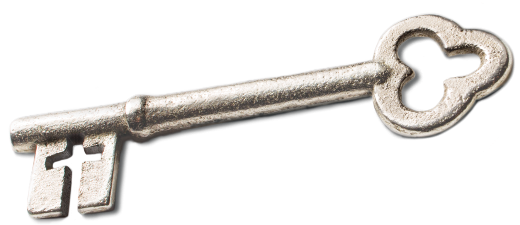 Eternity2 Kings 2 (John 14:1-2)(Page 252 in the Pew Bible)Key QuestionWhat happens _________?Key IdeaI believe there is a __________ and a __________ and that Jesus will return to __________ all people and to _______________ His eternal kingdomWhat do I Believe?I am created to be ___________I have a __________ eternal home waiting for me if I am __________In Christ, all I have to wait for is my ______________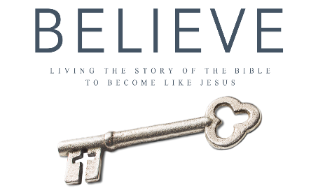 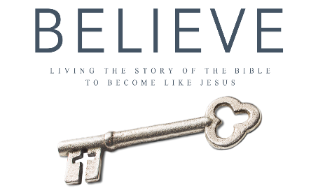 